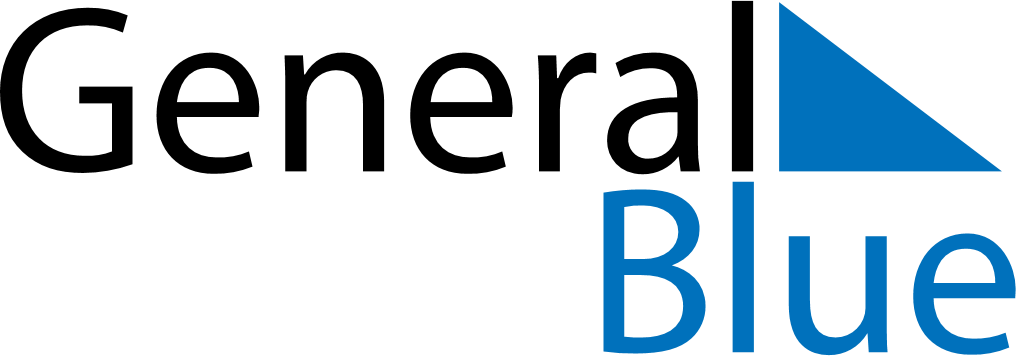 June 2027June 2027June 2027June 2027AlbaniaAlbaniaAlbaniaSundayMondayTuesdayWednesdayThursdayFridayFridaySaturday123445Children’s Day6789101111121314151617181819202122232425252627282930